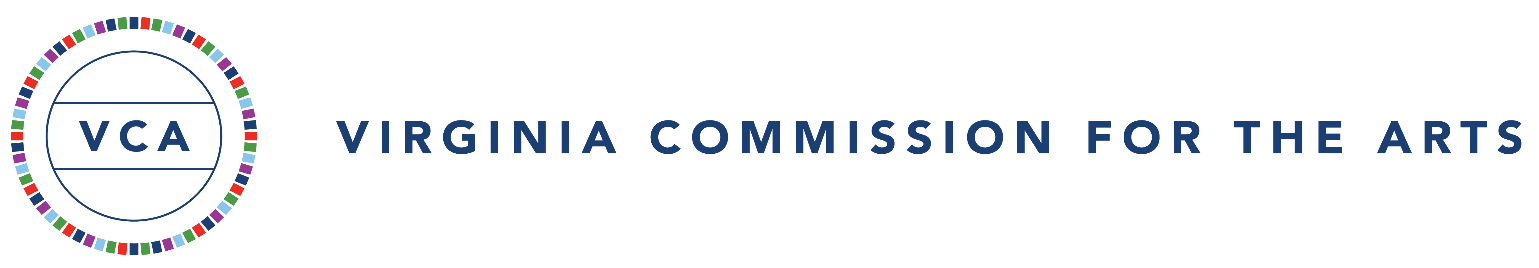 Virginia Commission for the Arts’ grantees of General Operating Support for Medium and Large Organizations (GOS) and Operating Support for Small Organizations (OSS) certify the organization: is a Virginia organization whose primary purpose is the arts (units of government, organizations using a fiscal agent, and educational institutions and their private companion foundations are not eligible for GOS or OSS grants)is exempt from federal income tax under Section 501(c)(3) of the Internal Revenue Codehas a Sam.gov Unique Entity Identifier (UEI)*is incorporated in Virginia for at least one year prior to applicationhas its headquarters and home season in Virginiapresents at least three (3) different programs or services for the public each yearpresents activities in ADA-compliant venue(s) including wheelchair access to restroomsis governed by a board of directors that meets regularlyhas no past due Final Reports to the Commission at the time of applicationthat no part of any Commission grant shall be used for any activity intended or designed to influence a member of Congress or the General Assembly to favor or oppose any legislation*SAM.gov Unique Entity Identifier (UEI) In April 2022, the federal government transitioned from the use of Data Universal Numbering System (DUNS) numbers to a new Unique Entity Identifier (UEI) through the SAM.gov system as the primary identifier. As a recipient of federal funding through the National Endowment for the Arts, the Virginia Commission for the Arts also requires UEI numbers on all grant applications from nonprofit organizations and units of government. Applicants who have not already done so must register with SAM.gov to be issued a 12-character, Unique Entity ID (UEI). There is no fee for registering for a UEI.Eligible ActivitiesFunding for GOS and OSS grants may be used to support most aspects of an arts organization’s annual operating expenses (not including capital expenses), such as:artist feesadministrative costscontractual servicesaccessibility servicesfacilities operations (utilities, rent, routine maintenance, etc.)marketing or publicity of events/activitiespersonnel (salaries, benefits, etc.)professional development (workshops, seminars, conferences, excluding credit-earning post-secondary coursework)supplies and materialstechnical coststravel (domestic) and other operational expenses necessary to deliver arts programs and services
Grants are limited to 10% or less of previous year’s income for General Operating Support for Medium and Large Organizations (GOS); and $2,500 for Operating Support for Small Organizations (OSS).  Funding can total no more than 30% of any established organization's income for the previous year.Each Commission grantee will:read and review the 2023-2024 Guidelines for Funding before applying;maintain and provide complete and accurate records of all activities connected with the grant;maintain accounting records that are supported by source documentation;maintain effective control over and accountability for all funds, property, and other assets ensuring that assets are used solely for authorized purposes;provide the VCA, or its authorized representatives, access to the grant-related financial records if required;notify the VCA of any substantial changes in its budget, programming, and key personnel.  Failure to do so will affect current and future funding; expend any and all grant funds only for purposes described in the application form and attachments. Each Commission grantee will comply with these federal statutes and regulations:Title VI, Section 601, of the Civil Rights Act of 1964, which provides that no person, on the ground of race, color or national origin, shall be excluded from participation in, be denied the benefits of, or be subjected to discrimination under any program or activity receiving federal financial assistance.Title IX, Section 1681, of the Education Amendments of 1972, which provides that, with certain exceptions, no person, on the basis of sex or age, shall be excluded from participation in, be denied the benefits of, or be subjected to discrimination under any education program or activity receiving federal financial assistance.Section 504 of the Rehabilitation Act of 1973, as amended, and the Americans with Disabilities Act of 1990 which states that no otherwise qualified person shall, solely by reason of his or her handicap, be excluded from participation in, be denied the benefits of, or be subjected to discrimination in federally assisted programs. Compliance with this Act includes the following: notifying employees and beneficiaries of the organization that it does not discriminate on the basis of handicap and operation of programs and activities which, when viewed in their entirety, are accessible to persons with disabilities. Compliance also includes maintenance of an evaluation plan developed with the assistance of persons with disabilities or organizations representing disabled persons which contains: policies and practices for making programs and activities accessible; plans for making any structural modifications to facilities necessary for accessibility; a list of the persons with disabilities and/or organizations consulted; and the name and signature of the person responsible for the organization’s compliance efforts (“ADA Coordinator”).Reporting RequirementsEach GOS or OSS grantee will submit a final report to the Commission within thirty (30) days of the end of the grant period and no later than June 1, 2024.  The final report forms PART 1 (due June 1, 2024) and PART 2 (due December 1, 2024) can be found on the applicant’s online “dashboard” under Follow Ups.  PART 2 requires a year-end financial statement of all income and expenses of the grantee organization for the fiscal or calendar year in which the grant funds were received.  Failure to report may jeopardize any future grant being accepted by the organization and may result in the organization being required to repay grant funds. The Commission requires a final report on each grant within 30 days of the end of the grant period, and no later than June 1. Funding AcknowledgementAll print and digital material regarding the particular activity supported must acknowledge that the activity is partially supported by a grant from the Virginia Commission for the Arts (VCA) and the National Endowment for the Arts. The purpose of crediting the Virginia Commission for the Arts and the National Endowment for the Arts is to provide citizens with an accurate picture of the broad range of arts activities supported by their tax dollars. Additionally, this acknowledgement serves as an endorsement for the organization and its activity and often leverages additional support. The logos of the Virginia Commission for the Arts and the National Endowment for the Arts, as well as funding credit, are available for download from the Commission website (www.vca.virginia.gov). This acknowledgment is to be included in programs, print and online newsletters, educational materials, brochures, posters, news releases, web sites, catalogues, videos, and recognized in curtain speeches and other special events as appropriate. However, as neither agency funds expenses related to fundraisers, logos/recognition should not be included in such related materials.NOTE:  As of September 2022, the Virginia Commission for the Arts uses a new logo, and all funding acknowledgments must reflect the new logo.  This form must be signed by an individual duly authorized by the governing body of the organization to act on its behalf and submitted with every grant application made to the Commission (such as the Executive Director, Artistic Director, Board President/Chair/Treasurer). The signature of the individual indicates the organization’s compliance with the grant conditions listed above. A duly authorized individual must also sign the final report form.The undersigned certifies to the best of his/her knowledge that:
the information in this application and its attachments is true and correct;the filing of this application has been duly authorized by the governing body of the applicant organization;the applicant organization agrees to comply with all grant conditions cited above;the applicant organization is fully operational and anticipates remaining in business for the duration of the award period; and the organization is not currently under suspension or debarment by the federal government. If you are uncertain of your status, visit SAM.gov. The undersigned further certifies that he or she has the legal authority to obligate the applicant organization.Applicant Organization Name:      
Typed Name of Authorizing Official:                                		 Title:      
Original Signature of Authorizing Official:   ________________________________	 Date:      Email of the Authorizing Official:       NOTE:  Only documents with original signatures will be accepted. 